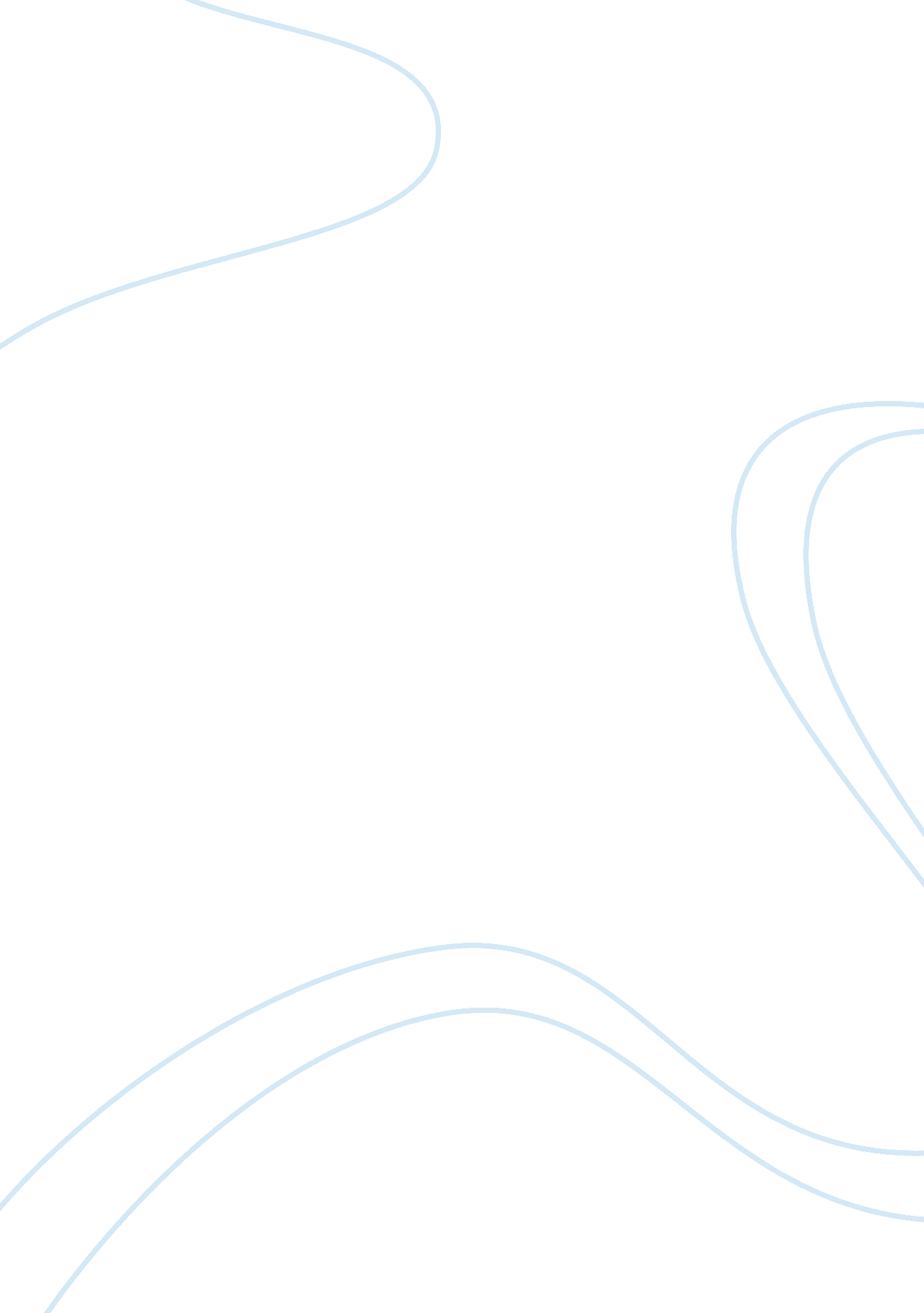 Shotgun vs rifle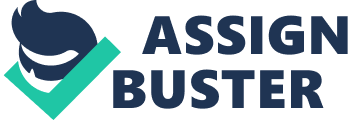 Compare & Contrast All guns serve different purposes. Guns have been a part of American history for many years. Many different kinds of guns have been used for many different types of jobs. Just as police use guns for law enforcement, hunters use guns to harvest game and they have different guns for different game. The two most commonly used firearms of hunters, are the rifle and the shotgun. One of the great things about having a well-made shotgun is that they are not very expensive and will usually last you a long time. They are very easy to take care of and you can put many rounds threw them before they need to be cleaned. When you do need to clean them, it is very simple because a shotgun does not have a lot of working parts. So, it is very easy to get a cleaning tool in all parts. A couple of down falls to a shotgun is that your range is minimized to how far you can actually shoot accurately and kill game, (you can shoot slugs threw them around 100 yards, but there are not always accurate and when harvesting game you always want a clean kill). So the typical ammo is bird shot or steel shot, shooting birds from ten yards all the way up to forty yards. A rifle is an amazing weapon. There are tons of things you can do with a rifle and so many different kinds of calibers that you can shoot. Anything from a . 22 caliber bullet all the way up to a . 50 caliber bullet, this will shoot well over a mile. Rifles are used far more by hunters than any other gun out there. The rifle can take all kinds of game and is also very accurate with really long distances. With the rifle, you have a better chance at a good, clean kill because of its accuracy. When learning how to shoot rifles, it takes a lot of practice and patience when shooting because the slightest twitch will send your bullet off target. Another important thing to remember is if you use a scope, you will always have to be very cautious to not to bump your gun into anything or drop it because it is very easy to knock your scope out of alignment and once you do that you will not be able to harvest a game. Rifle and shotguns are both awesome guns, and there are many different ways they are used for depending of the person, for example hunting, competition shooting, and they are used for law enforcement. Personally, shooting and guns in general are some of my passions along with hunting. I use this time to get out in the woods, relax and have a good time with friends. 